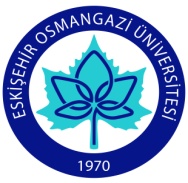 SAĞLIK BİLİMLERİ FAKÜLTESİ HEMŞİRELİK BÖLÜMÜ DERS BİLGİ FORMU
Tarih   						                                                      İmza	  FACULTY OF HEALTH NURSING DEPARTMENT, INFORMATION FORM OF COURSEDate                									Signature    DÖNEMGüzDERSİN ADIBiyoistatistikKODU   281115003KOORDİNATÖRProf. Dr. Setenay ÖNERDERSİ VERENLERProf. Dr. Setenay ÖNERYARIYILHAFTALIK DERS SAATİHAFTALIK DERS SAATİHAFTALIK DERS SAATİHAFTALIK DERS SAATİYARIYILTeorikUygulamaLaboratuarLaboratuarKredisiAKTSAKTSTÜRÜDİLİ52000244SEÇMELİTÜRKÇEDEĞERLENDİRME SİSTEMİDEĞERLENDİRME SİSTEMİDEĞERLENDİRME SİSTEMİDEĞERLENDİRME SİSTEMİDEĞERLENDİRME SİSTEMİDEĞERLENDİRME SİSTEMİDEĞERLENDİRME SİSTEMİDEĞERLENDİRME SİSTEMİDEĞERLENDİRME SİSTEMİDEĞERLENDİRME SİSTEMİYARIYIL İÇİ ÇALIŞMALARYARIYIL İÇİ ÇALIŞMALARYARIYIL İÇİ ÇALIŞMALARYARIYIL İÇİ ÇALIŞMALARFaaliyet türüFaaliyet türüFaaliyet türüSayıSayı%YARIYIL İÇİ ÇALIŞMALARYARIYIL İÇİ ÇALIŞMALARYARIYIL İÇİ ÇALIŞMALARYARIYIL İÇİ ÇALIŞMALARI. Ara SınavI. Ara SınavI. Ara Sınav1125YARIYIL İÇİ ÇALIŞMALARYARIYIL İÇİ ÇALIŞMALARYARIYIL İÇİ ÇALIŞMALARYARIYIL İÇİ ÇALIŞMALARII. Ara SınavII. Ara SınavII. Ara SınavYARIYIL İÇİ ÇALIŞMALARYARIYIL İÇİ ÇALIŞMALARYARIYIL İÇİ ÇALIŞMALARYARIYIL İÇİ ÇALIŞMALARUygulamaUygulamaUygulamaYARIYIL İÇİ ÇALIŞMALARYARIYIL İÇİ ÇALIŞMALARYARIYIL İÇİ ÇALIŞMALARYARIYIL İÇİ ÇALIŞMALARÖdevÖdevÖdev1125YARIYIL İÇİ ÇALIŞMALARYARIYIL İÇİ ÇALIŞMALARYARIYIL İÇİ ÇALIŞMALARYARIYIL İÇİ ÇALIŞMALARSunum/SeminerSunum/SeminerSunum/SeminerYARIYIL İÇİ ÇALIŞMALARYARIYIL İÇİ ÇALIŞMALARYARIYIL İÇİ ÇALIŞMALARYARIYIL İÇİ ÇALIŞMALARYarıyıl Sonu SınavıYarıyıl Sonu SınavıYarıyıl Sonu Sınavı1150YARIYIL İÇİ ÇALIŞMALARYARIYIL İÇİ ÇALIŞMALARYARIYIL İÇİ ÇALIŞMALARYARIYIL İÇİ ÇALIŞMALARTOPLAMTOPLAMTOPLAM33100ÖNKOŞULLARÖNKOŞULLARÖNKOŞULLARÖNKOŞULLARYokYokYokYokYokYokİÇERİĞİİÇERİĞİİÇERİĞİİÇERİĞİSağlık kurumlarında çalışacak hemşirelerin bilimsel araştırma ilkelerini, analiz ve istatistiksel yöntemleri kullanmayı ve bu analizlerin sonuçlarını yorumlamayı öğretmektir.Sağlık kurumlarında çalışacak hemşirelerin bilimsel araştırma ilkelerini, analiz ve istatistiksel yöntemleri kullanmayı ve bu analizlerin sonuçlarını yorumlamayı öğretmektir.Sağlık kurumlarında çalışacak hemşirelerin bilimsel araştırma ilkelerini, analiz ve istatistiksel yöntemleri kullanmayı ve bu analizlerin sonuçlarını yorumlamayı öğretmektir.Sağlık kurumlarında çalışacak hemşirelerin bilimsel araştırma ilkelerini, analiz ve istatistiksel yöntemleri kullanmayı ve bu analizlerin sonuçlarını yorumlamayı öğretmektir.Sağlık kurumlarında çalışacak hemşirelerin bilimsel araştırma ilkelerini, analiz ve istatistiksel yöntemleri kullanmayı ve bu analizlerin sonuçlarını yorumlamayı öğretmektir.Sağlık kurumlarında çalışacak hemşirelerin bilimsel araştırma ilkelerini, analiz ve istatistiksel yöntemleri kullanmayı ve bu analizlerin sonuçlarını yorumlamayı öğretmektir.AMAÇLARIAMAÇLARIAMAÇLARIAMAÇLARIBu dersin amacı, sağlık kurumlarında çalışacak hemşirelerin bilimsel araştırma ilkelerini, analiz ve istatistiksel yöntemleri kullanmayı ve bu analizlerin sonuçlarını yorumlamayı öğretmektir.Bu dersin amacı, sağlık kurumlarında çalışacak hemşirelerin bilimsel araştırma ilkelerini, analiz ve istatistiksel yöntemleri kullanmayı ve bu analizlerin sonuçlarını yorumlamayı öğretmektir.Bu dersin amacı, sağlık kurumlarında çalışacak hemşirelerin bilimsel araştırma ilkelerini, analiz ve istatistiksel yöntemleri kullanmayı ve bu analizlerin sonuçlarını yorumlamayı öğretmektir.Bu dersin amacı, sağlık kurumlarında çalışacak hemşirelerin bilimsel araştırma ilkelerini, analiz ve istatistiksel yöntemleri kullanmayı ve bu analizlerin sonuçlarını yorumlamayı öğretmektir.Bu dersin amacı, sağlık kurumlarında çalışacak hemşirelerin bilimsel araştırma ilkelerini, analiz ve istatistiksel yöntemleri kullanmayı ve bu analizlerin sonuçlarını yorumlamayı öğretmektir.Bu dersin amacı, sağlık kurumlarında çalışacak hemşirelerin bilimsel araştırma ilkelerini, analiz ve istatistiksel yöntemleri kullanmayı ve bu analizlerin sonuçlarını yorumlamayı öğretmektir.ÖĞRENİM ÇIKTILARIÖĞRENİM ÇIKTILARIÖĞRENİM ÇIKTILARIÖĞRENİM ÇIKTILARIBiyoistatistikte kullanılan temel kavramları tanıma,PASW Paket programını kullanmayı öğrenme,Belirtici İstatistikleri (Merkezi Eğilim ve Dağılım Ölçüleri) hesaplama ve kullanma,Verilerin değerlendirilmesinde analiz yöntemlerini seçebilme,Verilerin analizlerini yapabilme, Analizleri yorumlama ve genellemeler yapma. Biyoistatistikte kullanılan temel kavramları tanıma,PASW Paket programını kullanmayı öğrenme,Belirtici İstatistikleri (Merkezi Eğilim ve Dağılım Ölçüleri) hesaplama ve kullanma,Verilerin değerlendirilmesinde analiz yöntemlerini seçebilme,Verilerin analizlerini yapabilme, Analizleri yorumlama ve genellemeler yapma. Biyoistatistikte kullanılan temel kavramları tanıma,PASW Paket programını kullanmayı öğrenme,Belirtici İstatistikleri (Merkezi Eğilim ve Dağılım Ölçüleri) hesaplama ve kullanma,Verilerin değerlendirilmesinde analiz yöntemlerini seçebilme,Verilerin analizlerini yapabilme, Analizleri yorumlama ve genellemeler yapma. Biyoistatistikte kullanılan temel kavramları tanıma,PASW Paket programını kullanmayı öğrenme,Belirtici İstatistikleri (Merkezi Eğilim ve Dağılım Ölçüleri) hesaplama ve kullanma,Verilerin değerlendirilmesinde analiz yöntemlerini seçebilme,Verilerin analizlerini yapabilme, Analizleri yorumlama ve genellemeler yapma. Biyoistatistikte kullanılan temel kavramları tanıma,PASW Paket programını kullanmayı öğrenme,Belirtici İstatistikleri (Merkezi Eğilim ve Dağılım Ölçüleri) hesaplama ve kullanma,Verilerin değerlendirilmesinde analiz yöntemlerini seçebilme,Verilerin analizlerini yapabilme, Analizleri yorumlama ve genellemeler yapma. Biyoistatistikte kullanılan temel kavramları tanıma,PASW Paket programını kullanmayı öğrenme,Belirtici İstatistikleri (Merkezi Eğilim ve Dağılım Ölçüleri) hesaplama ve kullanma,Verilerin değerlendirilmesinde analiz yöntemlerini seçebilme,Verilerin analizlerini yapabilme, Analizleri yorumlama ve genellemeler yapma. KAYNAKLARKAYNAKLARKAYNAKLARKAYNAKLAR Özdamar K(2010), PASW ile Biyoistatistik, 8. Baskı, Kaan Kitabevi, Eskişehir Özdamar K(2010), PASW ile Biyoistatistik, 8. Baskı, Kaan Kitabevi, Eskişehir Özdamar K(2010), PASW ile Biyoistatistik, 8. Baskı, Kaan Kitabevi, Eskişehir Özdamar K(2010), PASW ile Biyoistatistik, 8. Baskı, Kaan Kitabevi, Eskişehir Özdamar K(2010), PASW ile Biyoistatistik, 8. Baskı, Kaan Kitabevi, Eskişehir Özdamar K(2010), PASW ile Biyoistatistik, 8. Baskı, Kaan Kitabevi, EskişehirÖĞRETİM YÖNTEMLERİÖĞRETİM YÖNTEMLERİÖĞRETİM YÖNTEMLERİÖĞRETİM YÖNTEMLERİBilgisayar, Yansıtıcı, PASW İstatistik Paket Programı, Microsoft Office Paket Programı (Microsoft Word, Microsoft Power Point)Bilgisayar, Yansıtıcı, PASW İstatistik Paket Programı, Microsoft Office Paket Programı (Microsoft Word, Microsoft Power Point)Bilgisayar, Yansıtıcı, PASW İstatistik Paket Programı, Microsoft Office Paket Programı (Microsoft Word, Microsoft Power Point)Bilgisayar, Yansıtıcı, PASW İstatistik Paket Programı, Microsoft Office Paket Programı (Microsoft Word, Microsoft Power Point)Bilgisayar, Yansıtıcı, PASW İstatistik Paket Programı, Microsoft Office Paket Programı (Microsoft Word, Microsoft Power Point)Bilgisayar, Yansıtıcı, PASW İstatistik Paket Programı, Microsoft Office Paket Programı (Microsoft Word, Microsoft Power Point)DERS AKIŞIDERS AKIŞIHAFTAKONULAR1Ders müfredatının açıklanması, dersle ilgili gerekli bilgilerin verilmesi2Biyoistatistik tanımı ve kullanılma amaçları 3Biyoistatistik  ile ilgili temel kavramlar ve terimlerin açıklanması 4PASW’ı Giriş ve Menü Yönetimi 5PASW’da veri girişi6Merkezi Eğilim ve Dağılım Ölçülerini hesaplama7PASW’da Merkezi Eğilim ve Dağılım Ölçülerini hesaplama8Grafik çizme kuralları ve PASW’da grafik çizimi9Hipotez testlerinin amaçları, kurulması ve formülasyonları10Parametrik Testler- T testi ve PASW’da T testi uygulaması 11Parametrik Testler- Tek Yönlü Varyans Analizi, Çoklu karşılaştırma yöntemleri PASW’da  uygulaması12Parametrik Testler- İki Yönlü Varyans Analizi, PASW’da  uygulaması13Parametrik Olmayan Testler- Kikare Analizleri ve PASW’da  uygulamasıNOPROGRAM ÇIKTILARINA KATKISI3211Hemşirelik Eğitiminde Temel Kavramları Tanıma Becerisix2Temel Kavramları Merkeze Alarak Etik Problemlere Yaklaşma BecerisiX3Hemşirelik ve Sağlık Bilimlerine İlişkin Bilgi sahibi olma ve Edindiği Bilgileri uygulama Becerisix 4Disiplinler-arası Takım Çalışması Yapabilme BecerisiX5Hemşirelik Eğitiminde, Tıbbi Problemleri Tanıma, Formülize Etme ve Çözme BecerisiX6Etkin Yazılı ve Sözlü İletişim/Sunum BecerisiX7Mesleki ve Etik Sorumluluğu Anlama ve Uygulama Becerisi X8Yaşam Boyu Öğrenimin Önemini Kavrama ve Uygulama BecerisiX1:Hiç Katkısı Yok. 2:Kısmen Katkısı Var. 3:Tam Katkısı Var.1:Hiç Katkısı Yok. 2:Kısmen Katkısı Var. 3:Tam Katkısı Var.1:Hiç Katkısı Yok. 2:Kısmen Katkısı Var. 3:Tam Katkısı Var.1:Hiç Katkısı Yok. 2:Kısmen Katkısı Var. 3:Tam Katkısı Var.1:Hiç Katkısı Yok. 2:Kısmen Katkısı Var. 3:Tam Katkısı Var.TERMFallCOURSE TITLEBiostatisticsCODE 281115003COORDINATORProf. Dr. Setenay ÖNERINSTRUCTORSProf. Dr. Setenay ÖNERSEMESTERHOURS PER WEEKHOURS PER WEEKHOURS PER WEEKHOURS PER WEEKSEMESTERTheoryPracticeLaboratoryLaboratoryCreditECTSTYPETYPELANGUAGE5200024ELECTİVEELECTİVETURKİSHASSESMENT SYSTEMASSESMENT SYSTEMASSESMENT SYSTEMASSESMENT SYSTEMASSESMENT SYSTEMASSESMENT SYSTEMASSESMENT SYSTEMASSESMENT SYSTEMASSESMENT SYSTEMASSESMENT SYSTEMIN-TERM STUDIESIN-TERM STUDIESIN-TERM STUDIESIN-TERM STUDIESFaaliyet türüFaaliyet türüFaaliyet türüFaaliyet türüQuantityPercentageIN-TERM STUDIESIN-TERM STUDIESIN-TERM STUDIESIN-TERM STUDIESFirst Mid TermFirst Mid TermFirst Mid TermFirst Mid Term125IN-TERM STUDIESIN-TERM STUDIESIN-TERM STUDIESIN-TERM STUDIESSecond Mid TermSecond Mid TermSecond Mid TermSecond Mid TermIN-TERM STUDIESIN-TERM STUDIESIN-TERM STUDIESIN-TERM STUDIESPracticePracticePracticePracticeIN-TERM STUDIESIN-TERM STUDIESIN-TERM STUDIESIN-TERM STUDIESHomeworkHomeworkHomeworkHomework125IN-TERM STUDIESIN-TERM STUDIESIN-TERM STUDIESIN-TERM STUDIESPresentation/Preparing SeminerPresentation/Preparing SeminerPresentation/Preparing SeminerPresentation/Preparing SeminerIN-TERM STUDIESIN-TERM STUDIESIN-TERM STUDIESIN-TERM STUDIESFinal ExaminationFinal ExaminationFinal ExaminationFinal Examination150IN-TERM STUDIESIN-TERM STUDIESIN-TERM STUDIESIN-TERM STUDIESTOPLAMTOPLAMTOPLAMTOPLAM3100PREREQUISITESPREREQUISITESPREREQUISITESPREREQUISITESNOT PRESENTNOT PRESENTNOT PRESENTNOT PRESENTNOT PRESENTNOT PRESENTCONTENTSCONTENTSCONTENTSCONTENTS Definition of Statistics and Biostatistics, The Terms Used in Biostatistics, Variables and Data Types, Introduction to PASW Package, Descriptive Statistics, Graphics Display, Hypothesis Testing, Normal Distribution, Normality Tests, Student's t Test, Mann-Whitney U Test, Wilcoxon T-test, Analysis of Variance, Chi-Square Analyses, Regression and Correlation Analysis, Statistical Methods for Health Science. Definition of Statistics and Biostatistics, The Terms Used in Biostatistics, Variables and Data Types, Introduction to PASW Package, Descriptive Statistics, Graphics Display, Hypothesis Testing, Normal Distribution, Normality Tests, Student's t Test, Mann-Whitney U Test, Wilcoxon T-test, Analysis of Variance, Chi-Square Analyses, Regression and Correlation Analysis, Statistical Methods for Health Science. Definition of Statistics and Biostatistics, The Terms Used in Biostatistics, Variables and Data Types, Introduction to PASW Package, Descriptive Statistics, Graphics Display, Hypothesis Testing, Normal Distribution, Normality Tests, Student's t Test, Mann-Whitney U Test, Wilcoxon T-test, Analysis of Variance, Chi-Square Analyses, Regression and Correlation Analysis, Statistical Methods for Health Science. Definition of Statistics and Biostatistics, The Terms Used in Biostatistics, Variables and Data Types, Introduction to PASW Package, Descriptive Statistics, Graphics Display, Hypothesis Testing, Normal Distribution, Normality Tests, Student's t Test, Mann-Whitney U Test, Wilcoxon T-test, Analysis of Variance, Chi-Square Analyses, Regression and Correlation Analysis, Statistical Methods for Health Science. Definition of Statistics and Biostatistics, The Terms Used in Biostatistics, Variables and Data Types, Introduction to PASW Package, Descriptive Statistics, Graphics Display, Hypothesis Testing, Normal Distribution, Normality Tests, Student's t Test, Mann-Whitney U Test, Wilcoxon T-test, Analysis of Variance, Chi-Square Analyses, Regression and Correlation Analysis, Statistical Methods for Health Science. Definition of Statistics and Biostatistics, The Terms Used in Biostatistics, Variables and Data Types, Introduction to PASW Package, Descriptive Statistics, Graphics Display, Hypothesis Testing, Normal Distribution, Normality Tests, Student's t Test, Mann-Whitney U Test, Wilcoxon T-test, Analysis of Variance, Chi-Square Analyses, Regression and Correlation Analysis, Statistical Methods for Health Science.GOALSGOALSGOALSGOALS To train students who can release the relationship between diseases and some of the factors, understand and interpret the literature in the health field, be capable of evaluation of ​​the scientific articles with basic knowledge of biostatistics. To train students who can release the relationship between diseases and some of the factors, understand and interpret the literature in the health field, be capable of evaluation of ​​the scientific articles with basic knowledge of biostatistics. To train students who can release the relationship between diseases and some of the factors, understand and interpret the literature in the health field, be capable of evaluation of ​​the scientific articles with basic knowledge of biostatistics. To train students who can release the relationship between diseases and some of the factors, understand and interpret the literature in the health field, be capable of evaluation of ​​the scientific articles with basic knowledge of biostatistics. To train students who can release the relationship between diseases and some of the factors, understand and interpret the literature in the health field, be capable of evaluation of ​​the scientific articles with basic knowledge of biostatistics. To train students who can release the relationship between diseases and some of the factors, understand and interpret the literature in the health field, be capable of evaluation of ​​the scientific articles with basic knowledge of biostatistics. LEARNİNG OUTCOMES LEARNİNG OUTCOMES LEARNİNG OUTCOMES LEARNİNG OUTCOMESEstablish the appropriate hypotheses for a health research, Define and classify resulting data types and variables,Describe relationships between variables, identify the dependent and independent variables, identify the risk factors,Determine the appropriate biostatistical analyses according to the experiment planning and research method,Perform analyses by means of a package program PASW and  interpret the results correctly,Present the results of the analyses by making the appropriate tables and graphs,Make the correct inferences and test hypotheses,Understand the results of a study, interpret the basic biostatisticalanalyses correctly in scientific articles.Establish the appropriate hypotheses for a health research, Define and classify resulting data types and variables,Describe relationships between variables, identify the dependent and independent variables, identify the risk factors,Determine the appropriate biostatistical analyses according to the experiment planning and research method,Perform analyses by means of a package program PASW and  interpret the results correctly,Present the results of the analyses by making the appropriate tables and graphs,Make the correct inferences and test hypotheses,Understand the results of a study, interpret the basic biostatisticalanalyses correctly in scientific articles.Establish the appropriate hypotheses for a health research, Define and classify resulting data types and variables,Describe relationships between variables, identify the dependent and independent variables, identify the risk factors,Determine the appropriate biostatistical analyses according to the experiment planning and research method,Perform analyses by means of a package program PASW and  interpret the results correctly,Present the results of the analyses by making the appropriate tables and graphs,Make the correct inferences and test hypotheses,Understand the results of a study, interpret the basic biostatisticalanalyses correctly in scientific articles.Establish the appropriate hypotheses for a health research, Define and classify resulting data types and variables,Describe relationships between variables, identify the dependent and independent variables, identify the risk factors,Determine the appropriate biostatistical analyses according to the experiment planning and research method,Perform analyses by means of a package program PASW and  interpret the results correctly,Present the results of the analyses by making the appropriate tables and graphs,Make the correct inferences and test hypotheses,Understand the results of a study, interpret the basic biostatisticalanalyses correctly in scientific articles.Establish the appropriate hypotheses for a health research, Define and classify resulting data types and variables,Describe relationships between variables, identify the dependent and independent variables, identify the risk factors,Determine the appropriate biostatistical analyses according to the experiment planning and research method,Perform analyses by means of a package program PASW and  interpret the results correctly,Present the results of the analyses by making the appropriate tables and graphs,Make the correct inferences and test hypotheses,Understand the results of a study, interpret the basic biostatisticalanalyses correctly in scientific articles.Establish the appropriate hypotheses for a health research, Define and classify resulting data types and variables,Describe relationships between variables, identify the dependent and independent variables, identify the risk factors,Determine the appropriate biostatistical analyses according to the experiment planning and research method,Perform analyses by means of a package program PASW and  interpret the results correctly,Present the results of the analyses by making the appropriate tables and graphs,Make the correct inferences and test hypotheses,Understand the results of a study, interpret the basic biostatisticalanalyses correctly in scientific articles.SOURCESSOURCESSOURCESSOURCES1.Özdamar K.: PASW İle Biyoistatistik, Kaan Kitabevi, 5. baskı, Eskişehir, 2003.2. 	Armitage P.:Statistical Methods in Medical Research, Blackwell Science Oxford, 2002.3. 	Dawson B,  Trapp Robert G.: Basic & Clinical Biostatistics, Lange Medical Books/ McGrow-Hill NewYork, 2004.1.Özdamar K.: PASW İle Biyoistatistik, Kaan Kitabevi, 5. baskı, Eskişehir, 2003.2. 	Armitage P.:Statistical Methods in Medical Research, Blackwell Science Oxford, 2002.3. 	Dawson B,  Trapp Robert G.: Basic & Clinical Biostatistics, Lange Medical Books/ McGrow-Hill NewYork, 2004.1.Özdamar K.: PASW İle Biyoistatistik, Kaan Kitabevi, 5. baskı, Eskişehir, 2003.2. 	Armitage P.:Statistical Methods in Medical Research, Blackwell Science Oxford, 2002.3. 	Dawson B,  Trapp Robert G.: Basic & Clinical Biostatistics, Lange Medical Books/ McGrow-Hill NewYork, 2004.1.Özdamar K.: PASW İle Biyoistatistik, Kaan Kitabevi, 5. baskı, Eskişehir, 2003.2. 	Armitage P.:Statistical Methods in Medical Research, Blackwell Science Oxford, 2002.3. 	Dawson B,  Trapp Robert G.: Basic & Clinical Biostatistics, Lange Medical Books/ McGrow-Hill NewYork, 2004.1.Özdamar K.: PASW İle Biyoistatistik, Kaan Kitabevi, 5. baskı, Eskişehir, 2003.2. 	Armitage P.:Statistical Methods in Medical Research, Blackwell Science Oxford, 2002.3. 	Dawson B,  Trapp Robert G.: Basic & Clinical Biostatistics, Lange Medical Books/ McGrow-Hill NewYork, 2004.1.Özdamar K.: PASW İle Biyoistatistik, Kaan Kitabevi, 5. baskı, Eskişehir, 2003.2. 	Armitage P.:Statistical Methods in Medical Research, Blackwell Science Oxford, 2002.3. 	Dawson B,  Trapp Robert G.: Basic & Clinical Biostatistics, Lange Medical Books/ McGrow-Hill NewYork, 2004.TEACHING METHODSTEACHING METHODSTEACHING METHODSTEACHING METHODSComputer lab., Barcovision, PASW software package.Computer lab., Barcovision, PASW software package.Computer lab., Barcovision, PASW software package.Computer lab., Barcovision, PASW software package.Computer lab., Barcovision, PASW software package.Computer lab., Barcovision, PASW software package.COURSE CONTENTCOURSE CONTENTWEEKTOPICS1Definition of Statistics and Biostatistics, Explanation of Terms Used in Biostatistics, Explanation of Variables and Data Types2Introduction to PASW, Introduction to the Menus, Input Variables and Data Set3Measures of Central Tendency4Measures of Dispersion5Creating Graphs in PASW6Hypothesis, Research Hypothesis, Statistical Hypothesis, Null Hypothesis, Alternative Hypothesis,  and II. Type Errors, Significance Levels7Properties of Normal Distribution, Normality Tests, Normality Tests in PASW8Independent Samples Student's t-Test, Paired Student's t Test, Examples in PASW 9Mann-Whitney U-Test, Wilcoxon Samples T Test, Examples in PASW10One-Way ANOVA, Kruskal-Wallis H Test, Examples in PASW11Chi-Square Analysis of  in RxC and 2x2 Cross Tables, Examples in PASW12Regression and Correlation Analysis, Simple Linear Regression Analysis, Pearson and Spearrman Correlation Analyses, Examples in PASW13Statistics for Health Science, Description of the Concepts of Health-Related Rates, Population Statistics, Population Pyramid, Births and Deaths Related Statistics, Statistics Related to Diseases14Medical Diagnostic Tests Reliability, Sensitivity, Specificity, Positive Predictive Value, Negative Predictive Value, False Negative, False Positive, Accuracy RateNUMBERPROGRAM OUTCOMES3211Get a recognition of basis principles in Nursing institutions education x2Get an ability to solve ethical problems with basic principlesX3Nursing institutions education Gather as well as apply knowledge of health sciencesx 4Function on multi-disciplinary teamsX5Identify, formulate, and solve medical and Nursing institutions education problemsX6Use effective written and oral communication/presentation skillsX7Get an understanding of professional and ethical responsibility X8Get a recognition of the need for, and an ability to engage in lifelong learningX1:No contribution Yok. 2:Partially contribution. 3: Yes contribution1:No contribution Yok. 2:Partially contribution. 3: Yes contribution1:No contribution Yok. 2:Partially contribution. 3: Yes contribution1:No contribution Yok. 2:Partially contribution. 3: Yes contribution1:No contribution Yok. 2:Partially contribution. 3: Yes contribution